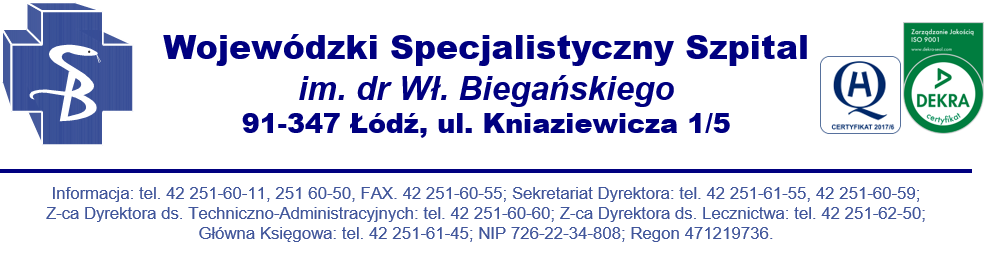 Łódź, dn. 2019.12.27W związku z realizacją zadania polegającego na wykonaniu zmywalni w Pawilonie H na terenie Wojewódzkiego Specjalistycznego Szpitala im. dr Wł. Biegańskiego Łodzi zwracam się z zapytaniem o wycenę usługi na wyposażenie zmywalni i magazynu czystego. Zapytanie ofertowe obejmuje następujące pomieszczenia znajdujące się w projekcie:- pomieszczenie myjni - magazyn czysty Zamawiający w pomieszczeniu myjni przewiduje następujące wyposażenie:1. Zmywarko –wyparzarka kapturowa 2 szt.- wyposażona w moduł do trmodezynfekcji od temperatury 90ºC i powyżej, gdzie temperatura 90ºC jest tą najniższą jaką wymaga zamawiający, - mycie w temperaturze od 65 ºC i powyżej, gdzie temperatura 65 ºC jest tą najniższą jaką wymaga zamawiający, - wyposażona w odzysk ciepła z powietrza odlotowego,- wymiary po zewnętrznej  (szer.x wys.x gł) w przedziale od  720/735 x 2185x  ( z uchwytami ). - wbudowany moduł uzdatniania wody,-wysokość załadunku co najmniej - automatyczne otwieranie i zamykanie kaptura - urządzenie musi zapewnić wydajność w ciągu od 1,5 godziny do max 2 godzin umycie i termodezynfekcję : 300 szt. talerzy płaskich i 300 szt. talerzy głębokich, 300 szt. kubków, 300 szt. sztućców. Podane parametry wydajności musi spełniać pojedyncze urządzenie. Zamawiający oczekuje informacji jeżeli taka będzie konieczna ile koszy poza tymi jakie są w standardzie musiałby dokupić i jakich, aby zaproponowane przez oferenta urządzenie spełniało powyższe parametry mycia i termodezynfekcji. - podłączenie pod prąd trójfazowy 400V,- karta identyfikacji produktu i inne posiadane przez oferenta dokumenty do proponowanego urządzenia.2. stół ze stali nierdzewnej - wbudowany zlew dwukomorowy  w jednej komorze, - wycięty otwór z przykryciem na możliwość założenia worka na odpady, - bateria umywalkowa gastronomiczna  z prysznicem,- półka pod blatem3. blat ze stali nierdzewnej pomiędzy zmywarkami również pod blatem półka, 4. stół ze stali nierdzewnej odkładczy z półką pod blatem,5. 2 razy okienka podawcze suwane zgodnie z rysunkiem załączonym do zapytania ofertowego. Pomieszczenie magazynu czystego: 1. 2 szt. regałów magazynowych aluminiowych – 4 półkowy  ( rama wykonana z aluminium, półki z polipropylenu, możliwość rozbudowy i tworzenia regałów narożnych, do samodzielnego montażu. Wielkość dopasowana do wymiarów pomieszczenia magazyn czysty Zaproponowane urządzenia i wyposażenie musi posiadać odpowiednie certyfikaty i normy wymagane dla gastronomii.Termin realizacji wraz z dostarczeniem, montażem i uruchomieniem urządzeń do 20 lutego 2020 roku. Termin ten może ulec zmianie (wydłużeniu) w zależności od wykonania robót budowlanych.Oferent zobowiązany jest dostarczyć zamawiającemu wszystkie niezbędne dokumenty od zamontowanych urządzeń w tym karty gwarancyjne i instrukcje obsługi w języku polskim. Oferta powinna zostać złożona w formie pisemnej ( warunek konieczny ), powinna zawierać wycenę każdego elementu osobno w cenach netto i brutto. Oferent powinien wskazać okres i zasady konserwacji urządzeń oraz okresy gwarancyjne na poszczególne urządzenia i meble.Oświadczenia oferenta w formie pisemnej, że zaproponowane urządzenia będą mogły uzyskać temperaturę mycia        min. 65 ºC i temperaturę termodezynfekcji min. 90ºC. – warunek konieczny. Do zapytania został dołączony rzut pomieszczeń zmywalni w PDF zawierający wszystkie niezbędne wymiary pomieszczeń. Na jego podstawie oferent zobowiązany jest do przestawienia wyposażenia meblowego i urządzeń. Zamawiający dołączył również wzór umowy i wymagane warunki gwarancji oraz świadczenia serwisu. Druk warunki gwarancji należy wypełnić podczas składania oferty. Termin płatności w 3 równych ratach . Pierwsza po 30 dniach od daty wystawienia fv, druga po 60 dniach i trzecia po 90 dniach. Oferty proszę składać do 2 stycznia 2020 do godziny 12.00 przez platformę zakupową https://platformazakupowa.pl/. Podstawą wyboru złożonych ofert będzie kryterium najniższej ceny. Pytania proszę zadawać tylko  poprzez platformę zakupową.